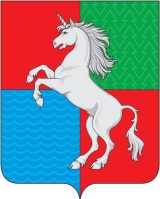 АДМИНИСТРАЦИЯ ГОРОДСКОГО ОКРУГАГОРОД ВЫКСА НИЖЕГОРОДСКОЙ ОБЛАСТИР А С П О Р Я Ж Е Н И Е20.07.2018                                                                                                      759-р___________						                                           №_________ О проведении выставки-продажи«Медовый спас»На основании п.п. 15 ст.16 Федерального закона от 06.10.2003 № 131-ФЗ «Об общих принципах организации местного самоуправления в Российской Федерации», Федерального закона от 28.12.2009 № 381-ФЗ «Об основах государственного регулирования торговой деятельности в Российской Федерации»:1. Организовать проведение выставки-продажи «Медовый спас» по расширенной торговле продукцией пчеловодства 11,12,15,18,19 августа 2018 года, по адресу: г.Выкса, ул. Степана Разина, район д.35, режим работы с 8.00 часов до 15.00 часов.2. Отделу инвестиций и развития предпринимательства управления экономики администрации городского округа город (Безрученкова Я.Г.): 2.1. Организовать выездную торговлю;2.2. Обеспечить своевременную выдачу разрешения на организацию разовой праздничной ярмарки.3. Управлению жилищно-коммунального хозяйства администрации городского округа город Выкса (Боровов А.В.):3.1. Обеспечить своевременную организацию подготовки и уборки места проведения выставки-продажи «Медовый спас»;3.2. Организовать подключение к электропитанию (220 Вт) для работы музыкального оборудования.4. Управлению культуры, туризма и молодежной политики администрации городского округа город Выкса (Васина Е.Н.) организовать культурно-массовые мероприятия во время проведения выставки-продажи.5. Рекомендовать отделу МВД РФ по городу Выкса (Видешин Д.Ю.) обеспечить в вышеуказанные дни на территории проведения ярмарки охрану общественного порядка, комплекс мероприятий антитеррористической направленности и безопасность движения транспорта и пешеходов.6. Рекомендовать межрайонной ИФНС России №4 по Нижегородской области (Лопатина Т.А.), отделу МВД РФ по городу Выкса (Видешин Д.Ю.), Территориальному отделу Роспотребнадзора по Нижегородской области в городском округе городе Выкса, Вознесенском районе, городском округе городе Кулебаки, городском округе Навашинский (Калмыкова С.Ю.), ГБУ НО «Госветуправление городского округа город Выкса» (Кудрячков В.М.) руководствоваться настоящим распоряжением.7. Отделу по связям с общественностью и средствами массовой информации  администрации городского округа город Выкса Нижегородской области (Захарова А.А.) опубликовать настоящее распоряжение на официальном сайте городского округа город Выкса и оказать содействие в освещении проведения ярмарочного мероприятия в средствах массовой информации.8. Контроль за исполнением настоящего распоряжения возложить на  первого заместителя главы администрации городского округа город Выкса               И.В. Пономарева.Глава	 местного самоуправления                                     		 В.В.Кочетков